еВежбаоница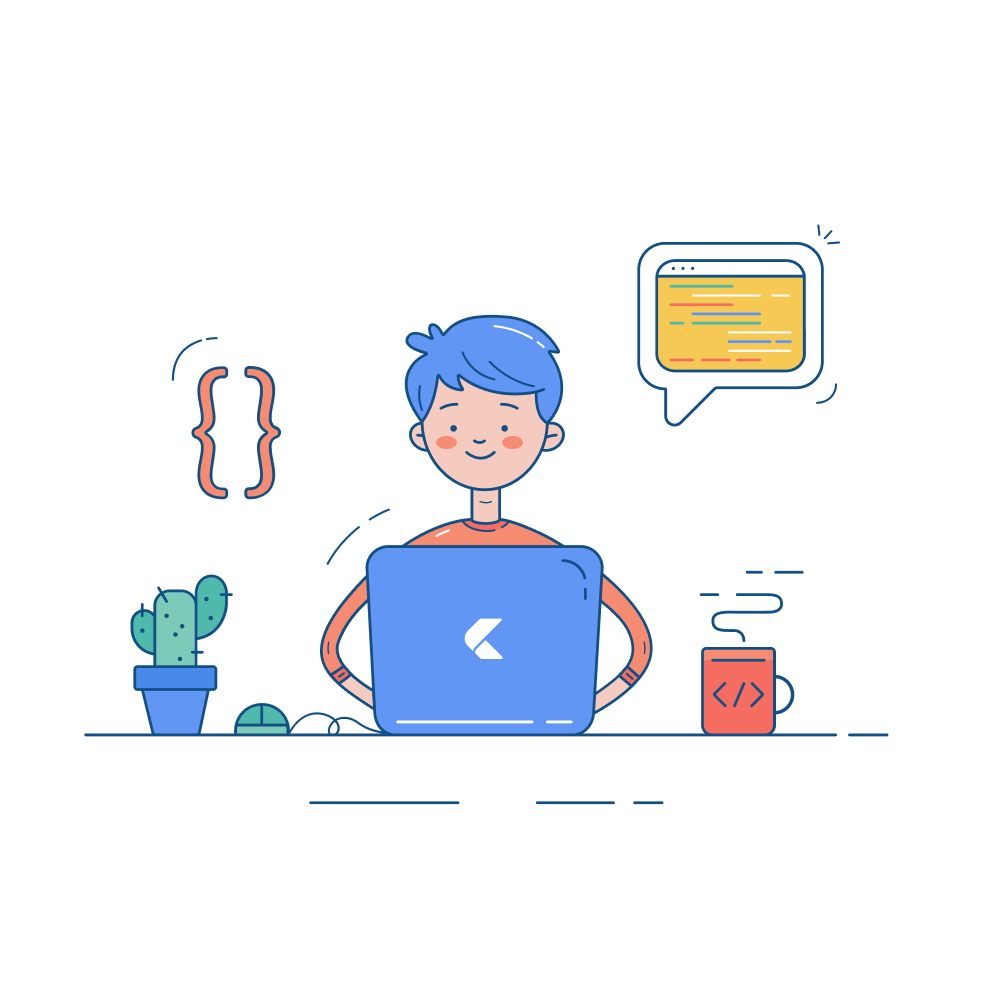 Поштовани ученици,

Портал еВежбаоница  ће вам помоћи да вежбате и проверавате своје знање, док се припремате за завршни испит на крају основног образовања и васпитања. Задаци из седам предмета (српски језик / матерњи језик, математика, физика, хемија, биологија, географија и историја), које ћете решавати, распоређени су према тежини на три нивоа – основни, средњи и напредни ниво, а састављени су на основу образовних стандарда.

Ако похађате наставу на неком од осам језика националних мањина – албанском, босанском, бугарском, мађарском, румунском, русинском, словачком или хрватском – на свом наставном језику можете и да приступите порталу и да одговорите на захтеве у задацима.

Портал су креирали и вама ставили на располагање Министарство просвете, науке и технолошког развоја и Завод за вредновање квалитета образовања и васпитања, у сарадњи са Е-управом и стручњацима са Математичког факултета у Београду и Факултета организационих наука у Београду.

Желимо вам успешан рад!